CỘNG HÒA XÃ HỘI CHỦ NGHĨA VIỆT NAMĐộc lập - Tự do - Hạnh phúcTỜ KHAI ĐĂNG KÝ LẠI KẾT HÔN        Kính gửi: (1)	Họ, chữ đệm, tên người yêu cầu: 	Nơi cư trú: (2)	Giấy tờ tùy thân: (3)	.............................................................................................................................................	Đề nghị cơ quan đăng ký lại kết hôn theo nội dung dưới đây: Họ, chữ đệm, tên của vợ:	Ngày, tháng, năm sinh: 	Dân tộc: ......................................................Quốc tịch: 	Nơi cư trú:(2)	Giấy tờ tùy thân:(3)	............................................................................................................................................	Họ, chữ đệm, tên của chồng: 	Ngày, tháng, năm sinh: 	Dân tộc: ......................................................Quốc tịch: 	Nơi cư trú:(2)	Giấy tờ tùy thân:(3)	............................................................................................................................................	Đã đăng ký kết hôn tại: (4)	.........................................ngày ………. tháng ……….năm	Theo Giấy chứng nhận kết hôn số: (5)…………………………., Quyển số: (5)		Tôi cam đoan những nội dung khai trên đây là đúng sự thật và chịu trách nhiệm trước pháp luật về cam đoan của mình.                                    Làm tại: ……………………., ngày ........... tháng ......... năm ..............Chú thích: (1) Ghi rõ tên cơ quan đăng ký lại kết hôn.(2)  Ghi theo nơi đăng ký thường trú; nếu không có nơi đăng ký thường trú thì ghi theo nơi đăng ký tạm trú; trường hợp không có nơi đăng ký thường trú và nơi đăng ký tạm trú thì ghi theo nơi đang sinh sống.        (3) Ghi thông tin về giấy tờ tùy thân như: hộ chiếu, chứng minh nhân dân hoặc giấy tờ hợp lệ thay thế (ví dụ: Chứng minh nhân dân số 001089123 do Công an thành phố Hà Nội cấp ngày 20/10/2004).(4) Ghi rõ tên cơ quan đã đăng ký kết hôn trước đây.(5) Chỉ khai trong trường hợp biết rõ.(6) Đề nghị đánh dấu X vào ô nếu có yêu cầu cấp bản sao và ghi rõ số lượng.Đề nghị cấp bản sao(6): Có , Không 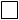 Số lượng:…….bản	Người yêu cầu(Ký, ghi rõ họ, chữ đệm, tên)....................................